 Dinosaur Maths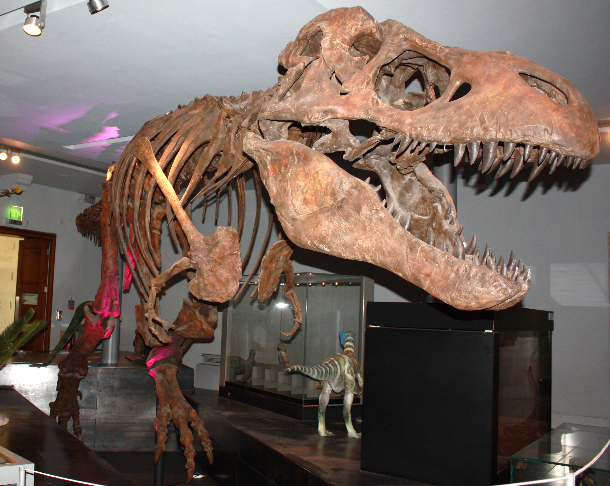 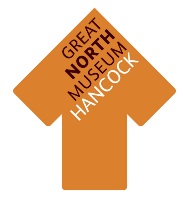 What units would you use to:Measure the height of T. rex? ___________Weigh T. rex? _______________________Estimate:How many teeth does T. rex have? ______________________________Tally:Use tallying to count the number of teeth you can see:Who has the fewest teeth? _____________________________________How close did you get when you estimated how many teeth T. rex has?How many teeth does T. rex have if you round to the nearest 10? ______Pictogram:Now count how many toes each creature has on one foot Use your totals to make a bar chart or pictogram of dinosaur toes:Do any creatures have the same number of toes? __________________________________________________________TallyTotalT. rex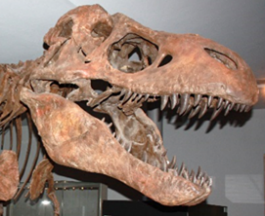 Iguanodon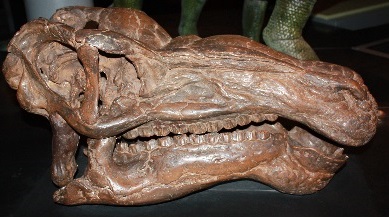 Cheirotherium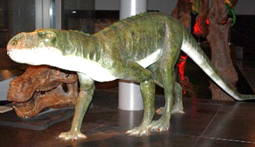 Dimorphodon 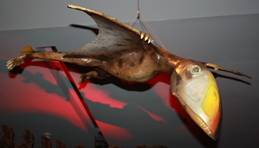 Number of toes on one footT. rex 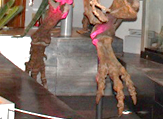 Hypsilophodon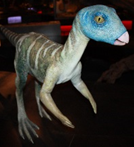 Cheirotherium Dimorphodon 654321T rexHypsilophodonCheirotheriumDimorphodon